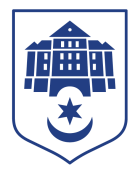 ТЕРНОПІЛЬСЬКА МІСЬКА РАДАПОСТІЙНА КОМІСІЯз питань житлово-комунального господарства, екології, надзвичайних ситуацій, енергозабезпечення та енергоефективностіПротокол засідання комісії №4від 09.03.2023Всього членів комісії: (5) Галина Гевко, Олеся Чванкіна, Олег Шморгай, Андрій Цибульський, Віктор Овчарук.Присутні члени комісії: (5) Галина Гевко, Олеся Чванкіна, Олег Шморгай, Андрій Цибульський, Віктор Овчарук.Відсутні члени комісії: (0)На засідання комісії запрошені:Соколовський Олег – начальник управління житлово-комунального господарства, благоустрою та екології;Харів Наталя – заступник начальника організаційного відділу ради управління організаційно-виконавчої роботи.Депутати міської ради  Галина Гевко, Олеся Чванкіна, Олег Шморгай, Андрій Цибульський, Віктор Овчарук, представники виконавчих органів ради Олег Соколовський, Наталя Харів брали участь в засіданні постійної комісії за допомогою електронних месенджерів, які не заборонені до використання в УкраїніГоловуюча – голова комісії Гевко ГалинаВИСТУПИЛА: Гевко Галина, яка запропонувала сформувати порядок денний проектом рішення виконавчого комітету міської ради «Про затвердження титульного списку з експлуатації та технічного обслуговування житлового фонду Тернопільської міської територіальної громади на  2023 рік»Результати голосування за затвердження порядку денного: За – 5, проти-0, утримались-0. Рішення прийнято ВИРІШИЛИ: Затвердити порядок денний комісії:Порядок денний засідання: Перше питання порядку денногоСЛУХАЛИ: 	Про затвердження титульного списку з експлуатації та технічного обслуговування житлового фонду Тернопільської міської територіальної громади на  2023 рікДОПОВІДАВ: 	Соколовський ОлегВИСТУПИЛИ: 	Гевко Галина,  Шморгай Олег, Овчарук Віктор, Чванкіна Олеся, Цибульський АндрійРезультати голосування: За – 5, проти-0, утримались-0. Рішення прийнято.ВИРІШИЛИ: 	Погодити проект рішення виконавчого комітету міської ради «Про затвердження титульного списку з експлуатації та технічного обслуговування житлового фонду Тернопільської міської територіальної громади на  2023 рік» з додатком, викладеним в наступній редакції (додається).ДодатокТИТУЛЬНИЙ СПИСОКЗ ЕКСПЛУАТАЦІЇ ТА ТЕХНІЧНОГО ОБСЛУГОВУВАННЯ ЖИТЛОВОГО ФОНДУТЕРИТОРІАЛЬНОЇ ГРОМАДИ  НА 2023 РІКГолова комісії							Галина ГевкоСекретар комісії							Андрій ЦибульськийПро затвердження титульного списку з експлуатації та технічного обслуговування житлового фонду Тернопільської міської територіальної громади на  2023 рік№ п/пВид робітОрієнтовна потреба, тис. грн.І.Конструктивний ремонтРемонт покрівель1960,001.1Капітальний ремонт покрівель1860,001вул. Збаразька, 37700,002вул. Золотогірська,12 250,003бул. Д. Галицького, 5 100,004пр.Злуки, 53 200,005вул. Протасевича,22 250,006бул. Д.Галицького, 127пр. Ст.Бандери, 10055,008вул.Київська,39вул.Р. Купчинського, 110вул. Кн. Острозького, 5411вул.Захисників України, 1 200,0012вул. Кл.Савури, 2105,0013пр. Злуки, 431.2Реставрація дахів100,001вул. Й.Сліпого,3100,00Ремонт і заміна внутрішньобудинкових інженерних мереж, елементів обладнання670,001бул. Д. Вишнивецького,4 160,002вул. Л.Курбаса, 11 190,003вул. Яремчука,4150,004вул. Дружби, 3 70,005вул. Тролейбусна, 1 100,006вул. Золотогірська, 8 100,007вул. Б.Лепкого,14Ремонт фасадів та виступаючих конструкцій будинків (балконів, дашків, парапетів, карнизів тощо)1400,001вул. Й.Сліпого, 12вул. Листопадова,13вул. Руська, 23 (балкон)4бул. Т.Шевченка, 35 5вул. Руська, 23 6вул. Руська, 7 7вул. За Рудкою,1Разом по розділу І "Конструктивний ремонт":4030,00ІІ. Ремонт ліфтів :Експертне обстеження ліфтів1500,00Капітальний ремонт ліфтів 2000,001вул. Бр.Бойчуків, 3 (1) 2бул. Д.Вишнивецького,5 (1,3)3вул. Морозенка, 7 (2)4вул. Яремчука,25(1,2)5вул. Л.Курбаса, 4 (3)6бул. Просвіти 12 пр.Злуки, 55 (4)вул. 15 Квітня, 23(3)Разом по розділу ІІ "Ремонт ліфтів":3500,00Ш.Інші роботи капітального характеру:1Заміна аварійного газового обладнання100,002Заміна нагрівальних приладів, рушникосушок у квартирах малозабезпечених громадян (за рішенням комісії)100,003Встановлення приладів обліку холодного та гарячого водопостачання у квартирах малозабезпечених громадян (за рішенням комісії)300,004Ремонт коменів житлового будинку за адресою вул. Збаразька, 14 200,005Ремонт коменів житлового будинку за адресою вул.Драгоманова,1200,006Капітальний ремонт внутрідворового освітлення вул. Бережанська, 7100,007Капітальний ремонт підпірної стіни та влаштування водовідведення за адресою вул. Лучаковського,4 в  м. Тернополі 300,00Разом по розділу ІІІ "Інші роботи капітального характеру":1300,00IV.Влаштування дитячих майданчиків100,001вул.Золотогірська, 7100,00VРемонт спортивних майданчиків800,001вул. Новий Світ,95800,00VIПроектні роботи270,00Всього :10000,00